Pour créer un Roman-Photo avec Comic Life cliquez sur cette icône :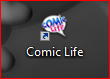 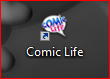 Vous arrivez sur cette page : désolé mais la version gratuite est en anglais ! C’est ce que l’on appelle de la DNL (discipline  non linguistique) quand on étudie une matière dans une autre langue.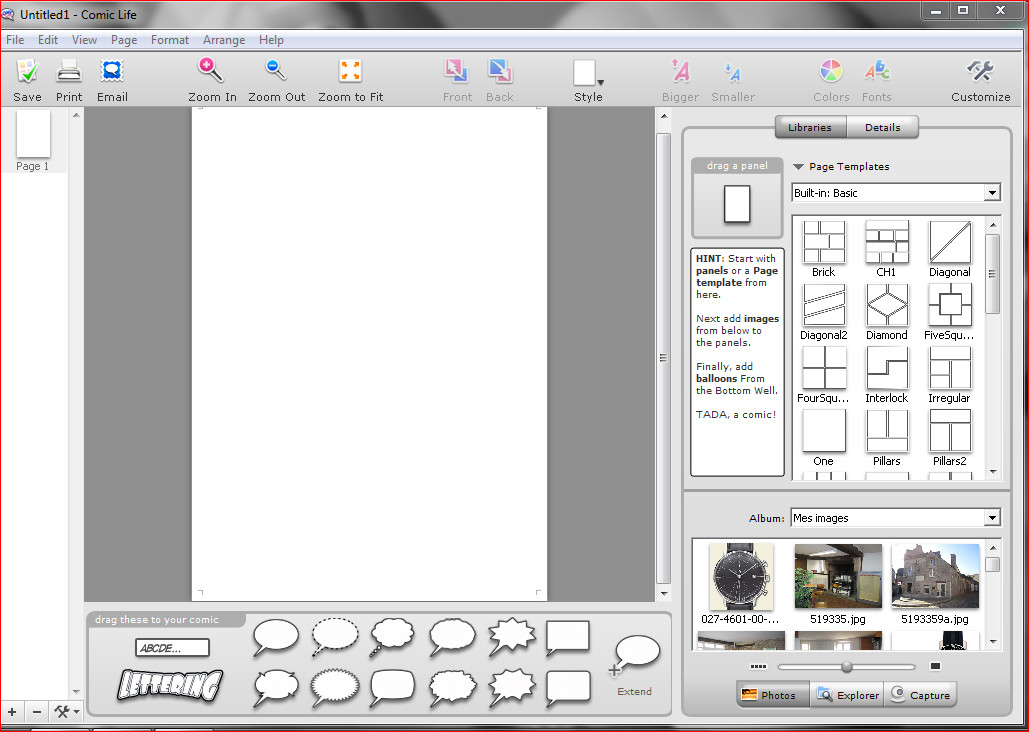 Puis choisissez le format de vos vignettes. Vous n’avez qu’à choisir une vignette et la faire glisser. Vous pouvez en ajouter autant que vous le souhaitez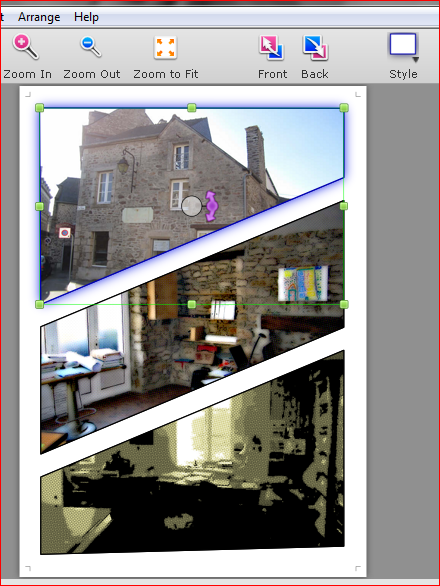 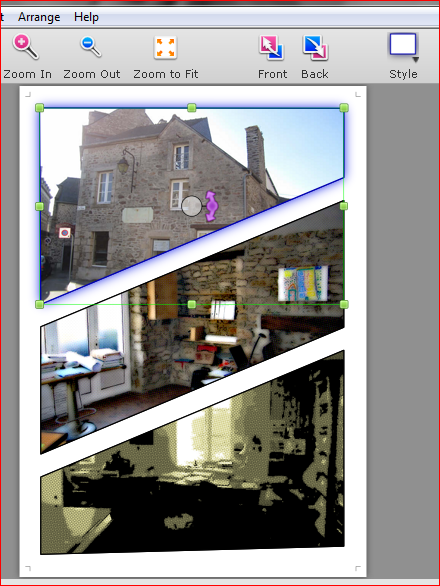 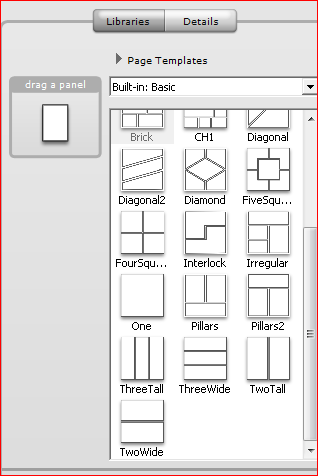 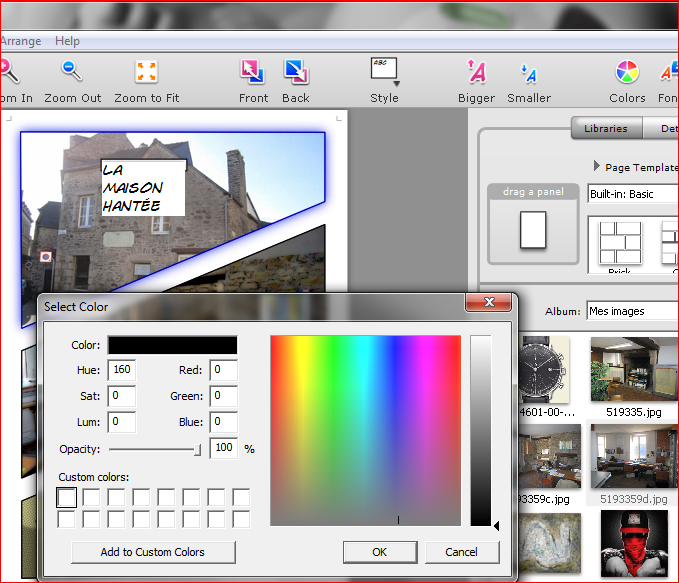 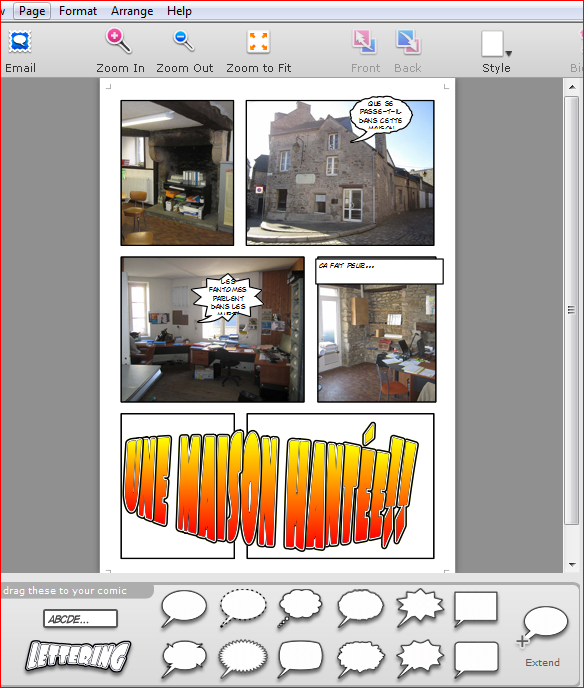 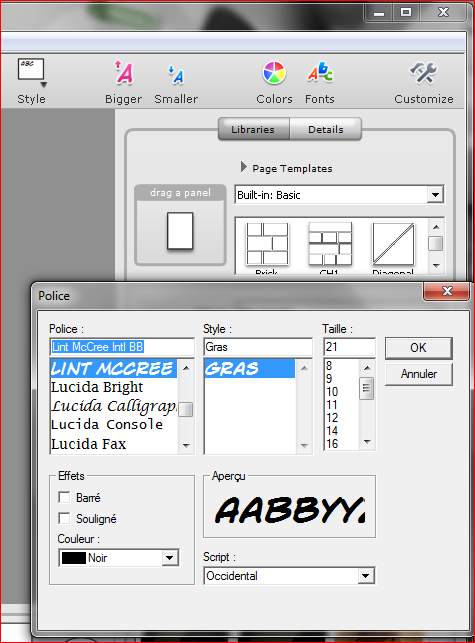 